Métodos de controlLo podemos mantener en control por medio del INVENTARIO:Nos sirve ya que podemos registrar la cantidad de insumos que tenemos y los que se van terminando y para llevar el orden de los insumos que podemos reabastecer mediante la solicitud de reabastecimientos.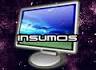 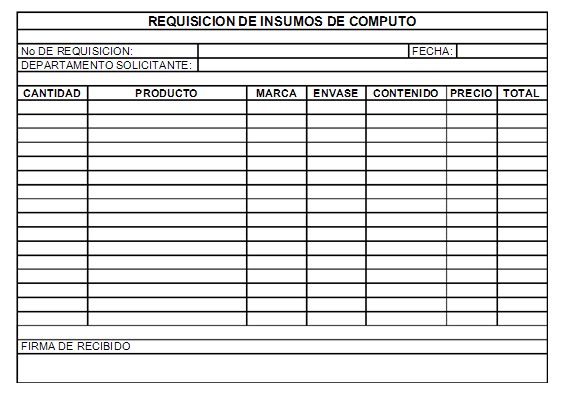 